MEMORIU DE PREZENTAREPRIVIND Obtinerea ACORDULUI DE MEDIU PENTRU  	“CONSTRUIRE SPĂLĂTORIE AUTO MANUALĂ TIP JETWASH CU O BOXĂ ȘI AMENAJARE SPAȚII PENTRU CURĂȚARE  ÎN INCINTA STAŢIEI DE DISTRIBUŢIE CARBURANŢI PETROM JIULUI”  Str. Jiului, nr. 10A, sector 1, BucureștiBENEFICIAROMV PETROM MARKETING SRLAnexa nr. 5E / LEGE nr. 292 din 03.12.2018Memoriul de prezentareIn vederea obtinerii Acordului de Mediu     I. DENUMIREA  PROIECTULUI :	“CONSTRUIRE SPĂLĂTORIE AUTO MANUALĂ TIP JETWASH CU O BOXĂ ȘI AMENAJARE SPAȚII PENTRU CURĂȚARE  ÎN INCINTA STAŢIEI DE DISTRIBUŢIE CARBURANŢI PETROM JIULUI”  - Str. Jiului, nr. 10A, sector 1, București      II. TITULAR	a) Numele companiei  	S.C. OMV PETROM MARKETING S.R.L.	b) Adresa postala 	Str. CORALILOR, nr 22(PETROM CITY), sector 1, Bucuresti	c) Numarul de telefon, de fax si adresa de e-mail, adresa paginii de internet.	Telefon: 021.3171625	Fax: 021.3171655	E-mail: office@petrotech.ro	d) Reprezentanţi legali/împuterniciţi, cu date de identificare	S.C. PETROTECH PROJECT S.R.L. – elaborator proiect	Str. Delea Veche, Nr. 24, Complex DV24, Bl. A, Etj. 5, Birou 5–2.1, Sector 2, Bucuresti	Responsabil pentru protectia mediului: Paula Chimir – telefon: 0762119373, 	e-mail: paula.chimir@petrotech.ro       III. DESCRIEREA CARACTERISTICILOR FIZICE ALE INTREGULUI PROIECT REZUMATUL PROIECTULUI	Beneficiarul terenului, SC OMV PETROM MARKETING SRL, propune prin tema de proiectare aprobata, efectuarea investitiei pentru: “CONSTRUIRE SPĂLĂTORIE AUTO MANUALĂ TIP JETWASH CU O BOXĂ ȘI AMENAJARE SPAȚII PENTRU CURĂȚARE ÎN INCINTA STAŢIEI DE DISTRIBUŢIE CARBURANŢI PETROM JIULUI”, Str. Jiului, nr. 10A, sector 1, București.Caracteristicile amplasamentuluiTerenul studiat se află în intravilanul mun. București, în sectorul 1, având suprafaţa de 4847,00 mp, categoria de folosință curți construcții, aflat ȋn proprietatea S.C. OMV PETROM MARKETING S.R.L., Bucureşti, Str. Coralilor, nr. 22, sector 1.Terenul are formă neregulată, având dimensiuniunile conform planului de amplasament şi delimitare anexat. Amplasamentul se găseşte într-o zonă ce beneficiază de utilităţile specifice (apă potabilă, canalizare, energie electrică, gaze naturale).Imobilul este format din teren intravilan în suprafață de 4898 mp din acte (4847 mp măsurată) și construcții: C1 magazin (125 mp), C2 spălătorie (96 mp), C3 stație pompe (272 mp); Conform Extrasului de Carte Funciară nr. 204455 Sectorul 1, București, imobilul având nr. cadastral 204455 pentru teren si 204455-C1, 204455-C2 și 204455-C3 pentru construcții este proprietatea S.C. OMV PETROM MARKETING S.R.L., cota actuală 1/1. Categoria de folosință este curți construcții. Nu există înscrieri privitoare la sarcini. Imobilul nu se află pe lista cuprinzând monumente istorice actualizată în 2015 și nu se află la mai puțin de 100 m față de imobile aflate în această listă.Încadrarea în zonă: Terenul studiat este situat în ȋn intravilanul Mun. București, Str. Jiului, nr. 10A, sector 1, București.	Bilant teritorial:	Steren = 4898 mp din acte (4847 mp măsurată) Vecinatatile amplasamentului:Str. Jiului - la NordStr. Pecetei - la SudTeren liber de construcții- la EstFabrica Pajura – la VestSpălătoria auto proiectată se va amplasa pe teren cu următoarele retrageri:de la limita de proprietate din Nord (strada Jiului): 50,32 m de la limita de proprietate din Vest: 25,37 mde la limita de proprietate din Est: 9,90 mde la limita de proprietate din Sud: 53,51 mCota 0.00 (cota insulei) va fi stabilită în raport cu cel mai înalt punct de platforma carosabila existentă.Descrierea situatiei existente	Pe acest teren, ȋn momentul de faţă funcţionează o staţie de distribuţie carburanţi (benzină şi motorină), care cuprinde următoarele construcţii şi instalaţii tehnologice care se vor păstra:Construcţii:                  -    C1. Cabină Staţie, S= 125,0 mp                  -    C2. Spălatorie auto, S= 96,0 mp                  -    C3. Copertină metalica peste pompe, S= 272,0 mp                  -    Totem preţuri                  -    Steaguri             Instalaţii tehnologice:                 -    Pompe distribuţie carburanţi                 -    Rezervoare cilindrice orizontale cu pereţii dublii montate ȋngropat                 -    Cămin guri de descărcare                 -    Bloc guri aerisire                 -    Separator hidrocarburi                 -    Skid GPLAsigurarea acceselor obligatorii:Accesele carosabil si pietonal se fac din Str. Jiului, mun. București . În incinta staţiei de distribuţie carburanţi se găsesc drumuri de acces şi platforme de beton cu grosimea de 20 cm.  Se vor păstra şi folosi drumurile de acces şi platforma existentă.Descrierea lucrarilor propuse :Pe acest amplasament se va amplasa o spălătorie auto manuală tip Jetwash cu o boxă, o construcţie parter, fără subsol, având structura de rezistenţă metalică alcătuită din 6 stâlpi metalici, cu fundaţii izolate din beton armat, pe care sprijină o copertină metalică cu structură de rezistenţă din profile metalice, cu învelitoare din tablă profilată şi cu închideri parţiale pe două laturi din panouri de policarbonat cu ramă metalică, fiind deschisă pe celelalte două laturi, având o boxă de curăţare. Copertina are dimensiunile în plan de 8,50 m x 6,10 m. Copertina are înălțimea de 3,80 m. Boxa va fi prevăzută cu ȋncălzire ȋn pardoseală.Colectarea apei din boxă se face prin intermediul unui canal colector dotat cu cameră de decantare, apa uzată rezultată fiind epurată prin intermediul unui separator de hidrocarburi. De asemenea, in incinta stației se vor mai amenaja și două spații pentru curățare, despărțite de o insulă pe care se va amplasa o colonetă aspirator.Amplasare şi retrageri minime obligatorii Amplasarea în interiorul parcelei respectă distanţele minime din Codul Civil şi în regulamentele de urbanism aplicabile, precum şi distanţele minime necesare intervenţiilor în caz de incendiu.Echipare edilitarăAmplasamentul studiat beneficiază de utilitățile specifice (apă potabilă, canalizare, energie electrică, gaze naturale)Se vor păstra toate branşamentele la utilităţi existente.Forma si dimensiunile terenului si construcţieiÎnălţimea spălătoriei propuse va fi de maxim 4.00 m. Aspectul exterior al clădirii propuse şi volumetria va fi în concordanţă cu funcţiunea zonei şi cu cea a clădirilor învecinate.Bilanț teritorial existent si propus:            EXISTENT:            Suprafața teren= 4847,0 mp masurata            Suprafață contruită existentă= 493,0 mp            Suprafață desfășurată existentă= 493,0 mp            POT  existent= 10,17 %            CUT existent= 0,10            PROPUS:            Suprafață construită propusă= 52 mp            Suprafață desfășurată propusă = 52 mp            Suprafață construită totală propusă= 545 mp            Suprafață desfășurată totală propusă = 545 mp            POT  propus= 11,24 %            CUT propus= 0,11JUSTIFICAREA NECESITATII PROIECTULUIDin dorinta de modernizare, proprietarul terenului, SC OMV PETROM MARKETING SRL intenţionează să construiască pe amplasamentul studiat o spălătorie auto manuală tip Jetwash cu o boxă si de asemenea, se vor mai amenaja și două spații pentru curățare, despărțite de o insulă pe care se va amplasa o colonetă aspirator.Lucrarile de construire ce se doresc a se efectua in cadrul statiei de distributie carburanti existenta, sunt pentru imbunatatirea serviciilor aduse clientiolor in zona studiata.Prezentul proiect a fost ȋntocmit la solicitarea beneficiarului ȋn vederea obţinerii autorizaţiei de construire conform prevederilor Legii nr. 50/1991, a Hotărârii Guvernului nr. 525 din 27 iunie 1996, actualizată, privind Regulamentul General de Urbanism, prin care se doreşte „CONSTRUIRE SPĂLĂTORIE AUTO MANUALĂ TIP JETWASH CU O BOXĂ ȘI AMENAJARE SPAȚII PENTRU CURĂȚARE  ÎN INCINTA STAŢIEI DE DISTRIBUŢIE CARBURANŢI PETROM JIULUI”.VALOAREA INVESTITIEINu este cazulPERIOADA DE IMPLEMENTARE PROPUSA3 luniPLANSE REPREZENTAND LIMITELE AMPLASAMENTULUI PROIECTULUI, INCLUSIV ORICE SUPRAFATA DE TEREN SOLICITATA PENTRU A FI FOLOSITA TEMPORAR (PLANURI DE SITUATIE SI AMPLASAMENTE)Anexa la prezentul Memoriu de prezentare.O DESCRIERE A CARACTERISTICILOR FIZICE ALE INTREGULUI PROIECT, FORMELE FIZICE ALE PROIECTULUI (PLANURI, CLADIRI, ALTE STRUCTURI, MATERIALE DE CONSTRUCTIE SI ALTELE)Detalii/soluţii constructive şi de finisajDetaliate la punctul III ELEMENTE SPECIFICE CARACTERISTICE PROIECTULUI PROPUSProfilul si capacitatile de productie		Beneficiarul doreste sa realizeze urmatoarele prestari de servicii prin proiectul propus:spalare autoturisme;servicii de cosmetizare auto.		Din activitatea desfasurata in cadrul spalatoriei auto, nu exista capacitati de productie. Descrierea instalatiei si a fluxurilor tehnologice existente pe amplasament (dupa caz)		Descrierea instalatiei de spalare: conform schemei anexate.Descrierea proceselor de productie ale proiectului propus, in functie de specificul investitiei, produse si subproduse obtinute, marimea, capacitatea.		Nu este cazul. In activitatea unei spalatorii auto nu exista procese de productie efective, ci doar cicluri de spalare-curatare-cosmetizare. Un ciclu dureaza de la primirea autoturismului murdar la receptie, pana la predarea lui, curatat si cosmetizat, catre proprietar.	Nu exista produse sau subproduse obtinute.	Autoturismele sunt primite prin receptia de la intrare, sunt transportate in spatiul pentru spalat-curatat-cosmetizat, si cu ajutorul echipamentelor sunt procesate.	Dupa procesul de spalare-curatare-uscare-cosmetizare se scot in zona de receptie unde sunt predate proprietarilor.	La finalizarea comenzii se face postcalculul si se stabileste totalul de plata.Nu exista produse sau subproduse obtinute.Materii prime, energia si combustibilii utilizati, cu modul de asigurarea a acestora.Materialele prime folosite pentru realizarea proiectului propus:combustibili benzina/ motorina;energie electrica;apa curenta.Materialele folosite pentru spalarea unui autovehicul sunt urmatoarele:detergenti biodegradabili;produse de intretinere;apa.	Principala sursa de aprovizionare a acestora este fie de la producatori agreati, fie de la importatori, distribuitori specializati pe astfel de produse.	Utilajele folosite in procesul de spalare utilizeaza energie electrica pentru a functiona in exclusivitate.Racordarea la retelele utilitare exitente in zonaAlimentarea cu apaSpălătoria auto va fi racordată la reţeaua de alimentare cu apă din incintă. Alimentarea cu apă a statiei de distributie carburanti existenta este asigura de la reţeaua publica de alimentare cu apa, prin branșamentul existent.Se va păstra branşamentul existent.Evacuarea apelor uzateApele uzate menajere - nu este cazul pentru proiectul propus. Se pastreaza situatia actuala, apale uzate menajere, provenite de la cabina statiei fiind evacuate in reteaua publica de canalizare a municipiului Bucuresti.Ape pluviale - provenite de pe platforma carosabilă din zona platformei spălătoriei cat si cele din zonele de parcare/ stationare a autovehiculelor, ape potential impurificate cu produse petroliere, vor fi preepurate printr-un separator de hidrocarburi, compus din compartimentul decantare nisip-namol şi compartimentul de separare hidrocarburi, de unde apa rezultata, este descărcată la reţeaua de canalizare pluvială existentă în zonă. Apele de pe copertina spălătoriei auto, unde apa pluvială este convenţional curată, sunt descărcate direct la reţeaua existentă de canalizare pluvială, fără a mai trece prin separatorul de hidrocarburi. Scurgerea apelor pluviale se va asigura prin montarea unui jgheab metalic şi a unor burlane metalice.Se vor păstra branşamentele existente.Apele tehnologice – colectarea apei din boxa spălătoriei se face prin intermediul unui canal colector dotat cu cameră de decantare, apa uzată rezultată fiind epurată prin intermediul unui separator de namol și al unui separator de hidrocarburi, compus din compartimentul decantare nisip-namol şi compartimentul de separare hidrocarburi, de unde apa preepurata este descărcată la reţeaua de canalizare existentă.Asigurarea apei tehnologice, daca este cazul.Apa necesara pentru activitatea spalatoriei auto va fi asigurata din reteaua publica de alimentare cu apa, prin bransamentul existent, conform punct 5.a).Asigurarea agentului termicEchipamentul de spălare cu care este dotată spălătoria auto va fi alimentat cu gaze naturale, pentru prepararea apei calde utilizate ȋn procesul de spălare.Boxa spălătoriei va fi prevăzută cu un sistem de ȋncălzire electrică prin pardoseală.Se va păstra branșamentul de gaze naturale existent.Alimentarea cu energie electrică se va asigura de la tabloul electric general existent în cabina staţiei, amplasat în ȋncăpere separată, cu acces direct din exterior.Spălătoria auto va fi echipată cu instalaţii de forţă, iluminat local, instalaţie de protecţie la scurcircuit şi de protecţie contra trăznetului, respectându-se cerinţele Normativului privind proiectarea, execuția și exploatarea instalațiilor electrice aferente clădirilor, indicativ I7/2011, precum şi a Normativului pentru proiectarea, executarea, verificarea și exploatarea instalațiilor electrice ȋn zone cu pericol de explozie, indicativ NP 099-04. Se va păstra branșamentul electric existent.Descrierea lucrarilor de refacere a amplasamentului in zona afectata de executia investitieiLa terminarea lucrarilor de construire si montare a echipamentelor se vor lua masuri de refacere a calitatii solului, acolo unde a fost afectat. Terenul va fi sistematizat pe verticala astfel incat apele meteorice sa nu produca acumulari (baltiri). In cazul unor poluari accidentale se va reface zona afectata.La finalizarea lucrarilor se vor indeparta deseurile, utilajele si excesul de pamant.Cai noi de acces sau schimbari ale celor existenteAccesele carosabil si pietonal se fac din str. Jiului, mun. BucureștiResurse naturale folosite in constructie si functionare	In perioada de constructie vor fi folosite urmatoarele resurse naturale: apa, pietris si nisip.	In perioada de functionare vor fi folosite urmatoarele resurse naturale: apa.Metode folosite in constructie/demolareMetodele folosite in constructie sunt cele clasice.Planul de executie, cuprinzand faza de constructie, punerea in functiune, exploatare, refacere si folosire ulterioara	- Organizarea de santier – cu imprejmuire, panou de informare, closete ecologice, baracamente, echipamente de protectie pentru personal. Personalul va efectua instructaj de protectia muncii, se va amenaja punct de prim ajutor.	- Aplicarea planului de control al respectarii calitatii obiectivului executat conform cerintelor avizatorului.	- Punerea in functiune si autorizarea sistemuluiRelatia cu alte proiecte existente sau planificate	Nu este cazul.Detalii privind alternativele care au fost luate in considerare	Nu este cazul.Alte activitati care pot aparea ca urmare a proiectului (de exemplu, extragerea de agregate, asigurarea unor noi surse de apa, surse sau linii de transport al energiei, cresterea numarului de locuinte, eliminarea apelor uzate si a deseurilor)	Nu este cazul.Alte autorizatii cerute pentru proiect	Pentru realizarea prezentei investitii a fost eliberat Certificatul de Urbanism nr. 1516/34/J/42062 din 04.11.2019, iar pentru obtinerea Autorizatiei de Construire au fost solicitate urmatoarele avize si studii de specialitate:Acord de mediu – APM Bucuresti;Acordul proiectantului initial sau declaratie notariala privind eventualele litigii ce pot aparea in baza Legii drepturilor de autor;Salubritate;Securitatea la incendiu;Sanatatea populatiei;Aviz A.A.C.R.;Aviz C.N.C.F.R.;Aviz Ministerul Transporturilor;Acord Inspectoratul de Stat in constructii Bucuresti-Ilfov;Studii de specialitate.IV. DESCRIEREA LUCRARILOR DE DEMOLARE NECESARE	Nu este cazul. 	In momentul de faţă, pe terenul analizat funcţionează o staţie de distribuţie carburanţi PETROM.	V. DESCRIEREA AMPLASARII PROIECTULUIa) DISTANTA FATA DE GRANITE PENTRU PROIECTELE CARE CAD SUB INCIDENTA CONVENTIEI PRIVIND EVALUAREA IMPACTULUI ASUPRA MEDIULUI IN CONTEXT TRANSFRONTIERA, ADOPTATA LA ESPOO LA 25 FEBRUARIE 1991, RATIFICATA PRIN LEGEA NR. 22/2001, CU COMPLETARILE ULTERIOARE	Nu este cazul. 	Distanta pana la granite cu alte state este foarte mare, iar proiectul studiat nu cade sub incidenta Conventiei privind evaluarea impactului asupra mediului in context transfrontiera.b) LOCALIZAREA AMPLASAMENTULUI IN RAPORT CU PATRIMONIUL CULTURAL POTRIVIT LISTEI MONUMENTELOR ISTORICE, ACTUALIZATA, APROBATA PRIN ORDINUL MINISTRULUI CULTURII SI CULTELOR NR.2.314/2004, CU MODIFICARILE ULTERIOARE, SI REPERTORIUL ARHEOLOGIC NATIONAL PREVAZUT DE ORDONANTA GUVERNULUI NR. 43/2000 PRIVIND PROTECTIA PATRIMONIULUI ARHEOLOGIC SI DECLARAREA UNOR SITURI ARHEOLOGICE CA ZONE DE INTERES NATIONAL, REPUBLICATA, CU COMPLETARILE SI MODIFICARILE ULTERIOARE	Anexat memoriului: plan de situatie cu coordonate geografice, in sistem de proiectie nationala STEREO 1970;	Amplasamentul studiat nu se afla intr-o zona protejata, de interes national.c) HARTI, FOTOGRAFII ALE AMPLASAMENTULUI CARE POT OFERI INFORMATII PRIVIND CARACTERISTICILE FIZICE ALE MEDIULUI, ATAT NATURALE, CAT SI ARTIFICIALE, SI ALTE INFORMATII PRIVIND:- Folosintele actuale si planificate ale terenului atat pe amplasament, cat si pe zone adiacente acestuia.	Folosinta actuala a terenului este curti constructii (conform CU nr. 1516/34/J/42062 din 04.11.2019, eliberat de Primaria Sectorului 1 a Municipiului Bucuresti). De asemenea, in acest moment, pe amplasamentul studiat functioneaza o statie de distributie carburanti ce se mentine si se va moderniza prin proiectul propus.- Politici de zonare si de folosire a terenului	Nu este cazul. 	Zonarea si folosirea terenului corespunde destinatiei stabilite prin planurile de urbanism si amenajarea teritoriului. (CU – anexat).- Areale sensibile	Nu este cazul. Foto: vedere de ansamblu zona teren/ amplasamnet: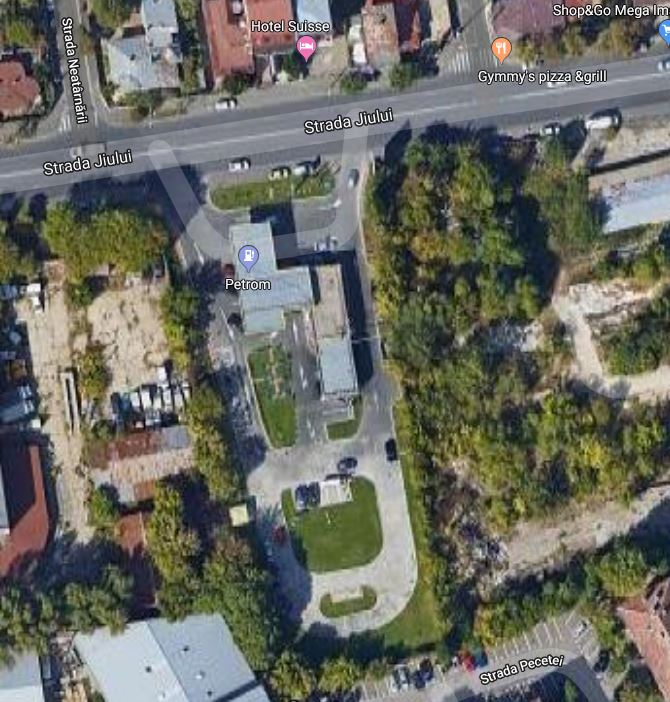 d) COORDONATE GEOGRAFICE ALE AMPLASAMENTULUI PROIECTULUI, CARE VOR FI PREZENTATE SUB FORMA DE VECTOR IN FORMAT DIGITAL CU REFERINTA GEOGRAFICA, IN SISTEM DE PROIECTIE NATIONALA STEREO 1970.	Anexat memoriului de prezentare: plan de situatie pe suport topografic, in sistem de proiectie nationala STEREO 1970;	Coordonatele GPS ale statieide distributie carburanti Petrom Jiului sunt urmatoarele:Latitudine: 44,29318;Longitudine: 26,24832.e) DETALII PRIVIND ORICE VARIANTA DE AMPLASAMENT CARE A FOST LUATA IN CONSIDERARE	Nu este cazul.	Nu au fost luate in considerare alte variante de amplasament.VI. DESCRIEREA TUTUROR EFECTELOR SEMNIFICATIVE POSIBILE ASUPRA MEDIULUI ALE PROIECTULUI, IN LIMITA INFORMATIILOR DISPONIBILE:Surse de poluanţi şi instalaţii pentru reţinerea, evacuarea şi dispersia poluanţilor în mediuPROTECTIA CALITATII APELORSurse de poluanti pentru ape, locul de evacuare sau emisarul	In perioada de executie a lucrarilor prevazute in proiect nu vor rezulta ape uzate tehnologice. 	Singurele surse de ape uzate vor fi constituite de apele uzate menajere, rezultate din exploatarea grupurilor sanitare ecologice, amplasate in organizarea de santier pentru personalul muncitor. Acestea vor fi colectate in cadrul organizarii de santier si gestionate in conformitate cu legislatia specifica.	De asemenea, se va acorda o atentie deosebita curateniei pe santier.	In scopul reducerii/ eliminarii riscurilor de poluare a factorului de mediu apa, pe perioada de executie a lucrarilor de construire, se impune aplicarea urmatoarelor masuri de protectie si de prevenire a poluarii accidentale:Colectarea apelor uzate menajere in cadrul organizarii de santier si gestionarea acestora in conformitate cu legislatia specifica, prin firme specializate si abilitate;Stocarea temporara a deseurilor in spatii/ recipiente special amenajate, in conformitate cu reglementarile legale specificeEste interzisa deversarea uleiurilor uzate, ce pot rezulta de la utilajele utilizate in executia lucrarilor de construire in reteaua de canalizare sau in cursuri de apa; acestea vor fi gestionate in conformitate cu legislatia in vigoare, in vederea valorificarii/ eliminarii prin firme autorizate;Este interzisa alimentarea cu combustibili, schimbul de ulei şi reparaţiile curente pe amplasament; acestea se vor executa doar in ateliere specializate si abilitate.	In perioada de exploatare a obiectivului analizat, apele uzate rezultate sunt reprezentate de :apele uzate menajere – nu este cazul pentru proiectul propus; Apele menajere de la cabina statiei sunt evacuate in reteaua publica de canalizare.apele meteorice, colectate de pe invelitoarea spălătoriei auto, sunt descărcate direct la reţeaua existentă de canalizare, prin intermediul coloanelor de canalizare pluvială şi a conductelor de racord, iar ulterior va fi evacuata in reteaua de canalizare publica.apele uzate tehnologice, provenite de la spalatoria auto, vor fi epurate prin intermediul unui separator/decantor de namol si a unui separator de hidrocarburi.	Evacuarea apelor uzate se face la reteaua de canalizare publica.	Se va păstra racordul existent la reţeaua publica de canalizare, precum şi reţelele de apă şi canalizare din incinta staţiei de distribuţie carburanţi. Statiile si instalatiile de epurare sau preepurare a apelor uzate prevazute:Separator de namol – pentru preepurarea apelor uzate prin separarea gravitationala a particulelor solide rezultate din procesul de exploatare al spalatoriei auto.Separator de hidrocarburi – este echipamentul care asigură epurarea apelor uzate pluviale, potențial impurificate cu produse petroliere provenite din scurgeri accidentale, şi este dotat cu treaptă pentru decantarea nămolului/nisipului, filtru coaleşcent şi obturator flotant. Separatorul montat este fabricat conform standardului SR EN 858/1-2005, avand un debit nominal de 6 l/s.;PROTECTIA AERULUISursele de poluanti pentru aer, poluanti, inclusiv surse de mirosuriIn perioada de executie a lucrarilor de construire, principalele surse de impurificare a aerului au un caracter temporar si sunt reprezentate in principal de: activitatile de manevrare a maselor de pamant, amestec de pamant si balast, prin realizarea lucrarilor de excavare si incarcare/descarcare pamant excavat – surse stationare nedirijate. Poluanti: particule de praf; eroziunea eoliana de pe suprafetele de teren, perturbate sau lipsite de vegetatie – surse stationare nedirijate. Poluanti: particule de praf; sursele de emisie mobile constau in vehiculele si utilajele ce participa la executie si la transportul materialelor si echipamentelor pe durata executarii lucrarilor. Poluanti: NOx, SOx, compusi organici volatili, particule cu continut de metale grele. Sursele specifice perioadei de construire vor fi in principal surse de suprafata, deschise, libere. Functionarea acestora va fi intermitenta, in functie de programul de lucru si de graficul lucrarilor. Durata lucrarilor este estimata la circa 3 luni. Dupa finalizarea lucrarilor de construire, sursele mentionate mai sus vor disparea.In timpul exploatarii statiei – nu este cazul.Instalatii pentru retinerea si dispersia poluantilor in atmosfera	In perioada de executie, ca masuri de protectie se impun cele din categoria masurilor preventive, realizabile prin supravegherea functionarii utilajelor in limitele proiectate, iar in cazul aparitiei unei defectiuni se impune depistarea rapida a acesteia, urmata de remedierea ei in scurt timp. Motoarele aferente autovehiculelor si utilajelor sunt echipamente noi, cu nivele reduse ale emisiilor de poluanti (motoare EURO 5), constituindu-se astfel in instalatii pentru controlul emisiilor de poluanti. Apreciem ca pentru sursele de poluanti atmosferici nu este necesara adoptarea unor masuri pentru controlul poluarii aerului. Pentru diminuarea impactului asupra calitatii aerului, se vor lua urmatoarele masuri suplimentare in perioada de executie a lucrarilor: prevenirea ridicarii prafului din zona de desfasurare a lucrarilor de executie prin actiuni de stropire in perioadele de vreme uscata; utilizarea in perioada de executie exclusiv a unor echipamente si utilaje noi, conforme din punct de vedere tehnic cu cele mai bune tehnologii existente; asigurarea unui management corect al materialelor utilizate; reducerea vitezei de circulatie pe drumurile de acces a vehiculelor grele pentru transportul materialelor; oprirea motoarelor vehiculelor in intervalele de timp in care se realizeaza descarcarea/ incarcarea materialelor; oprirea motoarelor utilajelor in perioadele in care nu sunt implicate in activitate; in cazul vehiculelor deschise de transport al materialelor necesare executiei lucrarilor, precum si al deseurilor rezultate, se vor utiliza prelate de protectie pentru limitarea emisiilor de particule in atmosfera. se va urmari curatarea mijloacelor care intra in contact cu praful si noroiul pentru a  impiedica raspandirea acestuia. lucrarile de manevrare a maselor de pamant se vor executa in urma umectarii materialului.acoperirea depozitelor de moloz ce pot genera pulberi, mai ales in perioadele cu vanturi puternice	In perioada de exploatare – nu este cazul.PROTECTIA IMPOTRIVA ZGOMOTULUI SI A VIBRATIILORSursele de zgomot si de vibratii	In perioada de executie a lucrarilor, sursele de zgomot si de vibratii vor avea un caracter temporar, acestea fiind generate de activitatile de construire si de traficul rutier.Se vor utiliza autovehicule si utilaje omologate si conforme cu normele tehnice in vigoare, iar zgomotul si vibratiile produse de acestea vor fi in limite legale.	In perioada de exploatare sursele de zgomot si vibratii vor fi nesemnificative, acestea fiind generate de traficul produs de tranzitarea clientilor prin statia de distributie carburanti.Mentionam, de asemenea, ca zgomotul produs de instalatia spalatoriei se afla in limitele legale.Amenajarile si dotarile pentru protectia impotriva zgomotului si vibratiilorIn perioada de constructie, pentru limitarea efectelor zgomotului generat, sunt propuse urmatoarele masuri suplimentare: utilizarea de echipamente si utilaje performante, cu un nivel redus de zgomot; efectuarea verificarilor tehnice periodice ale autovehiculelor implicate in proiect si mentinerea acestora intr-o stare corespunzatoare de functionare; oprirea motoarelor utilajelor si vehiculelor de transport in perioadele in care nu sunt implicate in realizarea lucrarilor. pentru a reduce disconfort, lucrarile de executie se vor desfasura numai in timpul zilei; se interzice executia lucrarilor pe timpul noptii;se va minimiza zgomotul si vibratiile produse de catre operatiuni in conformitate cu o buna practica. masinile care nu sunt utilizate permanent vor fi oprite in intervalul in care nu se lucreaza sau vor fi date la minim;Limitarea vitezei de circulatie a utilajelor in santier la 5 km/ora;Sursele de zgomot prezentate anterior pot avea un potential impact asupra personalului direct implicat in aceste activitati. Pentru acesta disconfortul fonic poate fi diminuat prin respectarea normelor de sanatate si securitate a muncii, respectiv folosirea echipamentelor speciale pentru protectia personala.In exploatare, impactul este nesemnificativ si nu sunt necesare masuri speciale de reducere a zgomotului. PROTECTIA IMPOTRIVA RADIATIILORSursele de radiatii	Nu este cazulAmenajarile si dotarile pentru protectia impotriva radiatiilorNu este cazul. In timpul realizarii lucrarilor sau a exploatarii nu vor functiona aparate sau utilaje si nu se vor depozita sau manipula materiale care pot produce radiatii.PROTECTIA SOLULUI SI SUBSOLULUI Surse de poluanti pentru sol, subsol, ape freatice si de adancime	In perioada de executie, sursele posibile de poluare locala sunt reprezentate de:depozitarea necorespunzatoare a deseurilor si materialelor de constructie;pierderi accidentale de combustibil, lubrefianti, si alte substante chimice de la autocamioane, utilaje si echipamentele mobile rutiere si nerutiere angrenate in procesul de executie.	In perioada de exploatare nu se intrevad riscuri de contaminare a solului, subsolului si apelor freatice, toate instalatiile amplasate subteran fiind construite etans, iar pentru apele tehnologice rezultate din activitatea spalatoriei este prevazut un separator de hidrocarburi pentru preepurarea lor, care va fi curatat periodic prin firme autorizate.Lucrarile si dotarile pentru protectia solului si subsoluluiIn perioada de executie, utilajele folosite vor avea verificari tehnice zilnice. In mare parte, suprafata statiei de distributie carburanti va fi betonata, astfel incat sa nu existe posibilitatea infiltrarii unor substante poluante in subsol si apa freatica. La  finalizarea lucrarilor de construire, in zonele ramase libere, se vor efectua lucrari de resistematizare pe verticala a terenului si redarea solului geometriei plane a terenului, in termen de maxim 60 zile, dupa caz. In functie de conditiile climaterice se va inierba terenul, acolo unde este necesar.	In perioada de exploatare. Se vor respecta prevederile Ord. MAPPM nr. 756/1997 pentru Aprobarea Reglementarii privind evaluarea poluarii mediului, cu modificarile si completarile ulterioare.PROTECTIA ECOSISTEMELOR TERESTRE SI ACVATICEIdentificarea arealelor sensibile ce pot fi afectate de proiect	In timpul executiei lucrarilor, avand in vedere sursele potentiale de poluare, nu se pune problema afectarii ecosistemelor terestre si acvatice. La finalizarea lucrarilor, prin eliminarea completa a tuturor posibilitatilor de aparitie a riscului de poluare a factorilor de mediu, se va realiza si asigura protectia ecosistemelor terestre si acvatice.	Distantele minime fata de obiective protejate şi/sau de interes public:Lacul si Padurea Cernica (SCI; SPA) – cca. 16000 m;Comana (SCI; SPA;Parcuri) – cca. 28000 m;Lacul Gradinari (SCI )– cca. 24000 m;Lacul Moara Vlasiei (SPA) – cca. 22000 m.	In afara de aceste ecosisteme nu exista alte arii naturale protejate sau monumente ale naturii mai apropiate.	Avand in vedere ca impactul asupra mediului, propus de proiect, este redus, iar distanta fata de ariile naturale protejate este mare, acesta nu va fi afectata in urma realizarii si functionarii obiectivului.Lucrarile, dotarile si masurile pentru protectia biodiversitatii, monumentelor naturii si ariilor protejate	Asa cum s-a aratat, s-au prevazut masuri pentru evitarea oricaror emanatii poluante ce ar putea pune in pericol ecosistemul. Aspectul general al statiilor de alimentare cu combustibil, respectiv zonele verzi si a spatiilor de amplasament nu indica aceste obiective ca periclitand flora din vecinatate.	De asemenea, date fiind distantele specificate mai sus, nu se impun lucrari, dotari sau masuri pentru protectia biodiversitatii, monumentelor naturii si ariilor protejate.	PROTECTIA ASEZARILOR UMANE SI A ALTOR OBIECTIVE DE INTERES PUBLICIdentificarea obiectivelor de interes public, distanta fata de asezarile umane, respectiv fata de monumente istorice si de arhitectura, alte zone asupra carora exista instituit un regim de restrictie, zone de interes traditional si altele	In vecinatatea statiei de distributie carburant nu exista monumente istorice si de arhitectura sau alte zone asupra carora exista instituit un regim de restrictie, zone de interes traditional.Distante Spalatorie - Vecinatati:- Hotel Suisse - la Nord la distanta de 77,00 m;          - Str. Pecetei – Locuite particulare - la Sud la distanta de 74,00 m;- Depozit Materiale de Comstructii- la Est la distanta de 68,00 m;- Atelier – la Vest la distanta de 32,00 m;Lucrarile, dotarile si masurile pentru protectia asezarilor umane si a obiectivelor protejate si/sau de interes public.	Deoarece lucrarile au o anvergura foarte mica, nu rezulta un impact asupra populatiei.	Pentru executarea lucrarilor prevazute in proiectul tehnic de construire se vor adopta masuri organizatorice si se vor utiliza numai tehnologii, echipamente si mijloace de transport modern, eficiente si “curate”, care sa fie capabile sa asigure reducerea emisiilor de poluanti atmosferici specifici, inclusiv de gaze cu efect de sera. Se vor utiliza doar echipamente al caror nivel de putere acustica se incadreaza in valorile limita impuse. Se vor respecta pauzele de liniste si odihna pentru vecinii din apropierea santierului in intervalele 18.00-07.00 si 13.00-15.00.PREVENIREA SI GESTIONAREA DESEURILOR GENERATE PE AMPLASAMENT IN TIMPUL REALIZARII PROIECTULUI/ IN TIMPUL EXPLOATARII, INCLUSIV ELIMINAREALista deseurilor (clasificate si codificate in conformitate cu prevederile legislatiei europene si nationale privind deseurile), cantitati de deseuri generate	Tipurile de deseuri generate pe amplasament in urma lucrarilor de construire a statiei de distributie carburanti sunt:deseuri menajere (20 03 01); deseuri de ambalaje (15 01 01 si 15 01 02);deseuri din constructii : pamant, pietris (17 05 04);	Cantitatile de deseuri generate in etapa de construire vor fi in cantitati foarte mici, intrucat toate materialele vor fi aduse pe amplasament in cantitati corespunzatoare anvergurii reduse a proiectului.	Cantitatile de deseuri produse in timpul exploatarii obiectivului, urmeaza sa fie determinate ulterior.Programul de prevenire si reducere a cantitatilor de deseuri generateMasuri/ initiative pentru prevenirea si reducerea cantitatilor de deseuri generate:instruirea personalului cu privire la prevenirea generarii deseurilor, obligatia reutilizarii produselor sau gasirea de solutii pentru reciclarea sau valorificarea deseurilor;deseurile de hartie si carton sa fie reciclate prin operatorii economici autorizati cu care se incheie contract;deseurile din material plastic si metale neferoase sa fie reciclate prin agenti economici autorizati;gasirea de operatori autorizati pentru valorificarea/reciclarea tipurilor de deseuri generate pe amplasament.Planul de gestionare a deseurilorDeseurile rezultate in urma executarii lucrarilor de constructie vor fi transportate si neutralizate in baza unui Contract de prestari servicii incheiat cu societati autorizate.Se vor respecta prevederile legale in vigoare conform HG 856/2002 si Legea 211/2011, privind colectarea, reciclarea si reintroducerea in circuitul productiv al deseurilor refolosibile de orice fel.Materialele care nu se pot recupera sau valorifica, ramase in urma executarii lucrarilor, se vor transporta la un depozit de deseuri autorizat.GOSPODARIREA SUBSTANTELOR SI PREPARATELOR CHIMICE PERICULOASESubstantele si preparatele chimice periculoase utilizate si/produse	In perioada de executie a proiectului propus, amplasat in cadrul statiei de distributie carburanti existente, nu se produc si nu se folosesc substante si/sau preparate chimice periculoase.Modul de gospodarire a substantelor si preparatelor chimice periculoase si asigurarea conditiilor de protectie a factorilor de mediu si a sanatatii populatieiNu este cazulUtilizarea resurselor naturale, in special a solului, a terenurilor, a apei si a biodiversitatiiNu este cazulVII. DESCRIEREA ASPECTELOR DE MEDIU SUSCEPTIBILE A FI AFECTATE IN MOD SEMNIFICATIV DE PROIECTImpactul asupra populatiei, sanatatii umane, biodiversitatii (acordand o atentie speciala speciilor si habitatelor protejate), conservarea habitatelor naturale, a florei si a faunei salbatice, terenurilor, solului, folosintelor, bunurilor materiale, caliattii si regimului cantitativ al apei, calitatii aerului, climei (de exemplu, natura si amploarea emisiilor de gaze cu efect de sera), zgomotelor si vibratiilor, peisajului si mediului vizual, patrimoniului istoric si cultural si asupra interactiunilor dintre aceste elemente. Natura impactului (adica impactul direct, indirect, secundar, cumulativ, pe termen scurt, mediu si lung, permanent si temporar, pozitiv si negativ)Intrucat functiunea de spalatorie auto nu este o activitate poluatoare, se considera impactul ca fiind nesemnificativ asupra populaţiei, sănătăţii umane, faunei şi florei, solului, folosinţelor, bunurilor materiale, calităţii şi regimului cantitativ al apei, calităţii aerului, climei, zgomotelor şi vibraţiilor, peisajului şi mediului vizual, patrimoniului istoric şi cultural, şi asupra interacţiunilor dintre aceste elemente.Natura impactului (adică impactul direct, indirect, secundar, cumulativ, pe termen scurt, mediu şi lung, permanent şi temporar, pozitiv şi negativ) - nesemnificativ	Realizarea acestui proiect va avea un impact redus si local, fara a afecta populatia din zona rezidentiala.	Dupa realizarea proiectului, desfasurarea activitatii in spatiul proiectat nu va influenta calitatea factorilor de mediu din zona. Se vor respecta normele de igiena si sanatate a personalului care isi desfasoara activitatea in cadrul amplasamentului.	Pe amplasamentul studiat nu se gasesc habitate naturale protejate.extinderea impactului(zona geografica, numarul populatiei/habitatelor/speciilor afectate)	Nu este cazul. Zona de impact va fi limitata la incinta statiei de distributie carburanti, nefiind afectata in niciun caz populatia localitatii sau biodiversitatea zonei.magnitudinea si complexitatea impactului	Nu este cazul. 	Conform situatiei expuse mai sus, magnitudinea impactului este foarte limitata, iar complexitatea mult redusa.probabilitatea impactului	Nu este cazul. durata, frecventa si reversibilitatea impactului	Nu este cazul.	In perioada de derulare a proiectului, durata impactului este limitata. Frecventa acestuia este discontinua in ceea ce priveste zgomotul provenit de la utilajele si echipamentele folosite la construirea spalatoriei auto. Acest impact este reversibil, la sfarsitul perioadei de implementare a proiectului toate tipurile de impact disparand.masurile de evitare, reducere sau ameliorare a impactului semnificativ asupra mediuluiNu este cazul. Se vor respecta toate masurile impuse prin lege.natura transfrontaliera a impactuluiNu este cazul.Distanta fata de granite cu alte state este mare, astfel incat nu va exista un impact transfrontalier.VIII. PREVEDERI PENTRU MONITORIZAREA MEDIULUI  	In perioada de executie a lucrarilor se vor respecta conditiile si cerintele impuse prin actele de reglementare obtinute. Avand in vedere specificul activitatilor ce se vor desfasura pentru realizarea lucrarilor de construire statie de distributie carburanti, se apreciaza ca nu este necesara implementarea unui program complex privind monitorizarea calitatii factorilor de mediu (analize, masuratori), in conditiile in care nu exista surse semnificative de poluare. Realizarea proiectului va fi monitorizata de beneficiar, pentru a verifica modul de respectare a parametrilor constructivi si functionali si a reglementarilor privind protectia mediului. Prezentul proiect, prin solutiile de proiectare alese, respecta reglementarile aplicabile in vigoare, referiotoare la protectia mediului in Romania.       	In ceea ce priveste protejarea mediului se propune instruirea personalului privind masurile de prevenire a poluarilor accidentale (rezultate, in special, din defectiunile utilajelor) si verificarea periodica a respectarii acestora, precum si respectarea prevederilor privind protectia mediului. 	In timpul exploatarii, monitorizarea factorilor de mediu se va face conform cerintelor legislative privind protectia mediului, specifice pentru activitatea de comercializare a combustibililor lichizi.Controlul emisiilor de poluanti in mediu, precum si controlul factorilor de mediu, se va realiza daca este cazul prin analize efectuate de personal specializat al unor laboratoare acreditate, cu echipamente de prelevare si analiza adecvate, folosind metodele de lucru in vigoare. Se va tine evidenta incidentelor de mediu, a reclamatiilor si masurilor intreprinse pentru solutionarea acestora. Responsabilitatile pentru respectarea prevederilor legale in domeniul protectiei mediului apartin executantilor lucrarilor si beneficiarului acestora. IX. LEGATURA CU ALTE ACTE NORMATIVE SI/SAU PLANURI/ PROGRAME/ STRATEGII/ DOCUMENTE DE PLANIFICARE:Justificarea incadrarii proiectului, dupa caz, in prevederile altor acte normative nationale care transpun legislatia Uniunii Europene(IPPC, SEVSO, COV, LCP, Directiva-cadru apa, Directiva-cadru a deseurilor, Directiva–cadru a deseurilor, etc.)	Nu este cazul. Obiectivul propus nu prezinta pericole de producere a unor accidente majore in care sunt implicate substante periculoase si nu intra sub incidenta HG nr. 804/2007 privind controlul asupra pericolelor de accident major in care sunt implicate substante periculoase, cu modificarile ulterioare.Se va mentiona planul/programul/strategia/documentul de programare/planificare din care face parte proiectul, cu indicarea actului normativ prin care a fost aprobat.	Proiectul analizat intra sub incidenta Legii nr. 292/2018 privind evaluarea impactului anumitor proiecte publice si private asupra mediului, fiind incadrat in anexa 2, la pct. 13, lit.a).X. LUCRĂRI NECESARE ORGANIZĂRII DE ŞANTIERDescrierea lucrarilor necesare organizarii de santierPentru realizarea proiectului, organizarea de santier va cuprinde urmatoarele masuri organizatorice:	-	semnalizarea santierului prin panou realizat in conformitate cu prevederile legii 50/1991 	privind autorizarea lucrarilor de constructii;-	imprejmuirea santierului cu panouri de organizare de santier;-	deliminatea zonelor cu plase sau cu banda de semnalizare, dupa caz;-	afisarea panourilor si pictogramelor SSM si SU specifice lucrarilor executate;-	dotarea cu mijloace specifice de interventie in caz de situatii de urgenta;-	marcarea cailor de acces;-	organizarea spatiilor necesare depozitarii temporare a materialelor si luarea masurilor specifice pentru conservare pe timpul depozitarii si evitarii degradarilor ;-	amenajarea locurilor de repaus;-	amenajarea locului pentru depozitarea selectiva a deseurilor.-	amplasare wc ecologic, vestiare pentru personalZilnic, executantul va asigura curatenia in jurul organizarii de santier si a zonei de lucru, va lua masurile necesare pentru crearea conditiilor igienico-sanitare pentru personalul propriu, va lua masuri de prevenire a accidentelor.Localizarea organizarii de santier	Lucrarile pentru organizarea de santier se desfasoara in incinta amplasamentului analizat.Descrierea impactului asupra mediului a lucrarilor organizarii de santierLucrarile de realizare a investitiei sunt temporare si de mica amploare.Tinand cont de metodologia de executie, lucrarile pentru construire propuse, nu au impact negativ asupra mediului, in afara incintei.In timpul executiei se vor respecta cerintele impuse de Agentia pentru Protectia Mediului, precum si obligatiile legale prevazute in legislatia privind protectia mediului.Surse de poluanti si instalatii pentru retinerea, evacuarea si dispersia poluantilor in mediu in timpul organizarii de santier	Nu este cazul. 	Data fiind amploarea redusa a lucrarilor de organizare de santier, nu sunt necesare instalatii pentru retinerea, evacuarea sau dispersia poluantilor.Dotari si masuri prevazute pentru controlul emisiilor de poluanti in mediu	Nu este cazul.	Data fiind amploarea redusa a lucrarilor de organizare de santier, nu sunt necesare dotari si masuri pentru controlul poluantilor in mediu.XI. LUCRARI DE REFACERE A AMPLASAMENTULUI LA FINALIZAREA INVESTITIEI, IN CAZ DE ACCIDENTE SI/SAU LA INCETAREA ACTIVITATII, IN MASURA IN CARE ACESTE INFORMATII SUNT DISPONIBILE lucrarile propuse pentru refacerea amplasamentului la finalizarea investitiei, in caz de accidente si/sau la incetarea activitatiiLa finalizarea investitiei se vor intreprinde urmatoarele lucrari:indepartarea tuturor utilajelor folosite, precum si a materialelor neutilizate;transportul deseurilor conform cerintelor gestionarii deseurilor;deseurile valorificabile: conform cerintelor gestionarii deseurilor.pamantul rezultat din excavatii se va folosi pentru aducerea cotei terenului la CTN(cota teren natural) prevazuta de proiect. Se vor amenaja alei de acces auto, alei de acces pietonale, trotuare si spatii verzi, conform planului de situatie anexat. constructia fiind de importanta redusa, sunt excluse lucrari cu impact agresiv asupra amplasamentului.In caz de accident. Necesarul de lucrari de refacere se poate stabili numai dupa stabilirea consecintelor accidentului, dar, in principiu, complexitatea si anvergura redusa a lucrarilor nu ar trebui sa ridice probleme deosebite.La incetarea activitatii.Nu este cazulaspecte referitoare la prevenirea si modul de raspuns pentru cazuri de poluari accidentale	Nu este cazul.	In perioada de exploatare, personalul statiei de distributie carburanti va fi instruit cu privire la modul de a actiona in cazul producerii unor accidente/ avarii care pot provoca poluari.	De asemenea, periodic, se vor realiza verificari tehnice in cadrul statiei de distributie carburanti pentru a preveni posibiliatatea producerii unor accidente/avarii.aspecte referitoare la inchiderea/ dezafectarea/ demolarea instalatieiNu este cazulmodalitati de refecare a starii initiale/ reabilitare in vederea utilizarii ulterioare a terenuluiNu este cazulXII. ANEXE PIESE SCRISE SI DESENATE:Extras de carte funciaraCertificat de urbanismPlan de incadrare in zonaPlan de situatie								           ÎNTOCMIT: ing. Paula CHIMIR										Tel.: 0762119373e-mail: paula.chimir@petrotech.roBILANT TERITORIAL EXISTENT Suprafata totala teren = 4847,00 mpSc total = 493,00 mpSd total = 493,00S sp verzi = 1750 mpS trotuare = 125 mpS platforme carosabile = 2479 mpP.O.T.= 10.17%C.U.T.=0.10BILANT TERITORIAL PROPUSSuprafata totala teren = 4847,00 mpSc = 52 mpSd = 52,00 mpSc total = 545 mp (11.24%)Sd total = 545,00 mpS sp verzi = 1707 mp (35.22%)S trotuare = 134 mp (2.77%)S platforme carosabile = 2461 mp (50.77%)